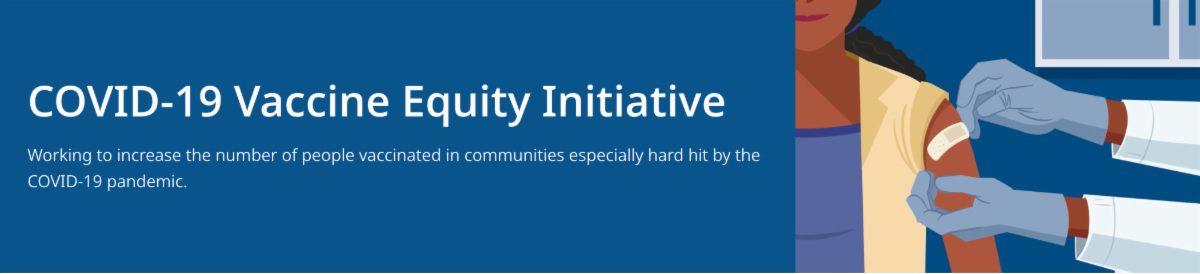 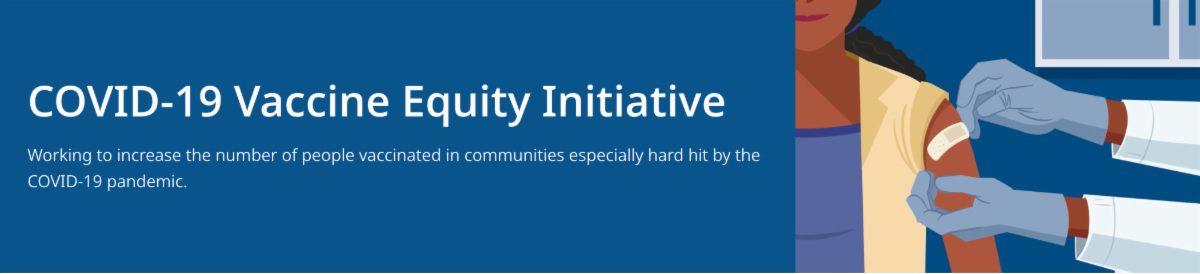 TESTING FOR CHILD CARE PROVIDERS TO KEEP CHILDREN IN CARENews Release (1/19): Testing for Child Care Providers to Keep Children in CarePREGNANCY AND THE COVID-19 VACCINE - FREQUENTLY ASKED QUESTIONSUpdated! - Pregnancy and the COVID-19 Vaccine: Frequently Asked Questions (now  available in 12 languages)AT-HOME TESTS FOR STUDENTS AND STAFF IN STATE TESTING PROGRAMSNews Release (1/18): Baker-Polito Administration Announces Weekly At-Home Tests Available for Students and Staff Enrolled in State’s Testing ProgramsBIDEN ADMINISTRATION TO PROVIDE FREE AT-HOME TESTSGet Free At-Home COVID Tests: The Biden Administration is offering free at-home COVID- 19 rapid tests to all U.S. households. Every home in the U.S. is eligible to order 4 tests to be delivered by the U.S. Postal Service.Administration Launches Tool for Residents to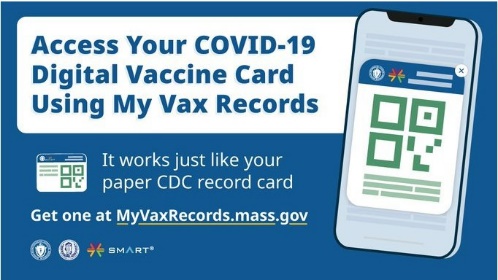 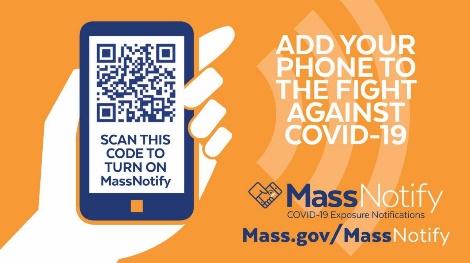 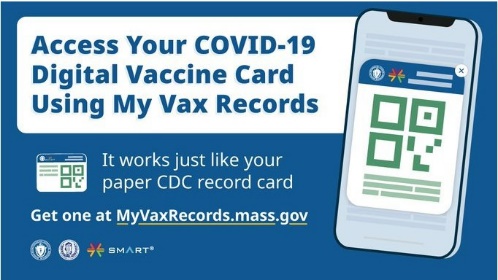 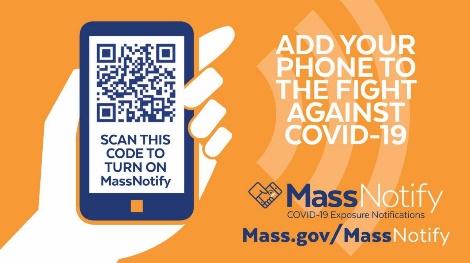 Access COVID-19 Digital Vaccine CardTRAINING OPPORTUNITIESCommunication Skills Training for Clinicians Discussing COVID-19 Vaccination(On 2/11; free webinar from DPH, PNQIN, and UMASS Chan Medical School, with a focus on pregnant and postpartum people, and parents and caregivers of young children)MASSNOTIFY AVAILABLE ON SMARTPHONESMassNotify is a tool that works through smartphones – with a focus on privacy – to alert    users who may have been exposed to COVID-19. Enable MassNotify on your smartphone to add another tool in our fight against COVID-19. Learn more: mass.gov/MassNotifyCOVID-19 TESTING RESOURCESWebpages at Get Tested in Massachusetts, including:What do I do if my test is positive?What to do if you have or have been exposed to COVID-19 How to use a COVID-19 self-test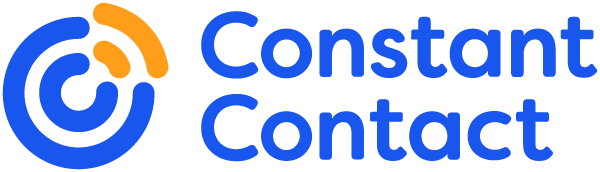 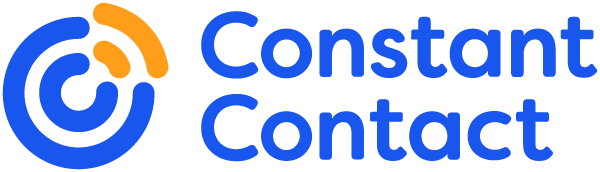 From Holyoke: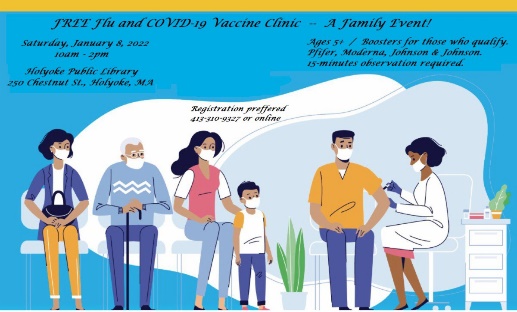 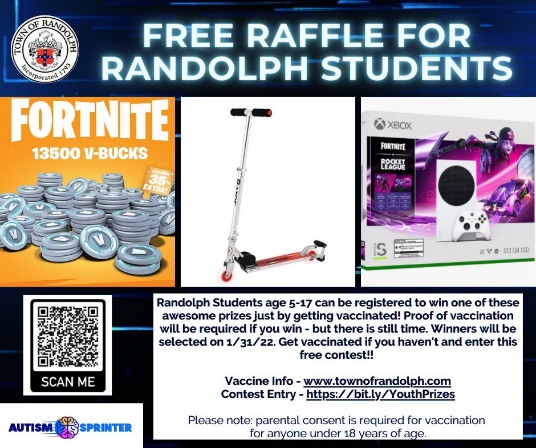 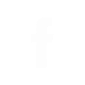 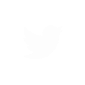 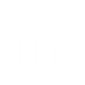 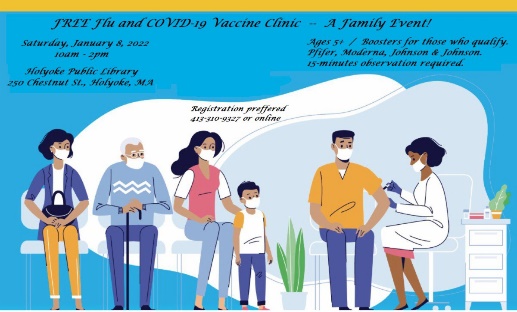 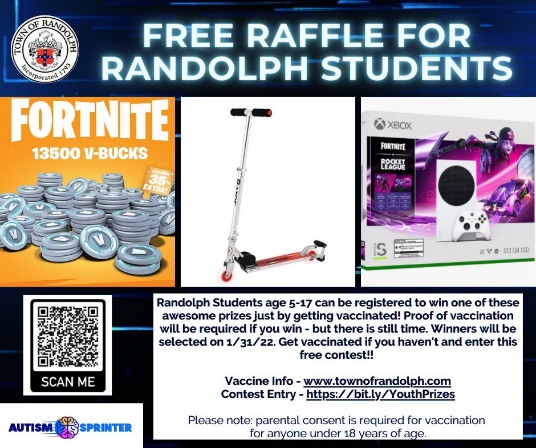 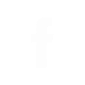 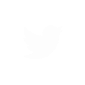 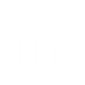 Holyoke is partnering with Behavioral Health Network to hold vaccination clinics at public libraries on Saturdays in January. Recently, 56 individuals were vaccinated in a single weekend (flyer, right).From Randolph:Randolph is encouraging young people to get the COVID vaccine. The city is sponsoring a raffle to encourage vaccination among residents ages 5-17. Prizes include Fortnite currency, an Xbox, and a scooter. So far, over 500 youth have signed up (flyer, right).Read More HighlightsVisit the VEI Website